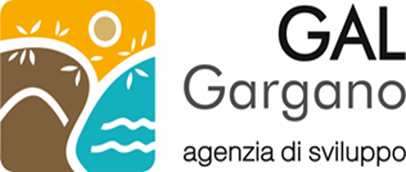 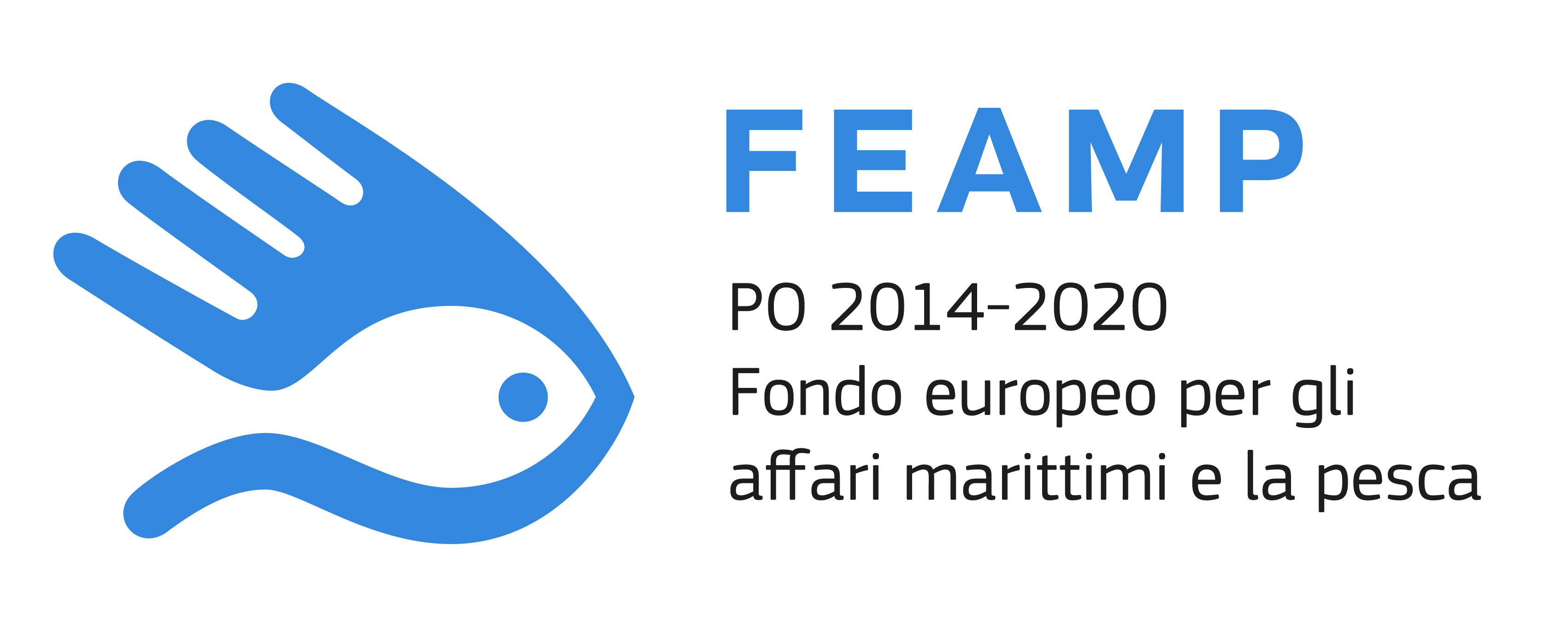 MODELLO ATTUATIVO DELGAL GARGANO AGENZIA DI SVILUPPO s.c.a r.l.ALLEGATO C.9SCHEMA DOMANDA DI VARIANTETIPOLOGIA DELLA DOMANDA DI SOSTEGNO INIZIALE          Individuale   	in ATI/ATS	Trasmessa il	Prot.                       VARIANTE DELLA DOMANDA DI SOSTEGNO        	Variante di progetto       	Variante di progetto con modifica       	Variante per ricorso gerarchico       	Variante per cambio beneficiarioDATI IDENTIFICATIVI DEL BENEFICIARIO (in caso di domanda presentata in ATI/ATS riprodurre dati identificativi per ogni Partner dell’ATI/ATS)Residenza o sede legaleRappresentante legaleResidenza del rappresentante legaleVARIANTE PROGETTUALE – PIANO DEGLI INTERVENTISITUAZIONE PRECEDENTE ALLA VARIANTEPriorità   Obiettivo Tematico   	Azione		Intervento			Importo richiestoSOTTOSCRIZIONE DELLA DOMANDAPIANO DEGLI INTERVENTIDurata operazione (a partire dalla data di concessione dell’aiuto):  Operazione realizzata nel territorio di competenza del GAL GARGANO Agenzia di Sviluppo s.c.a.r.l.  (Cagnano Varano, Carpino, Ischitella, Isole Tremiti, Lesina, Mattinata, Monte S. Angelo, Peschici, Rodi Garganico, San Nicandro Garganico, Vico del Gargano, Vieste)IVA rendicontabileDETTAGLI OPERAZIONELOCALIZZAZIONE INTERVENTOVARIANTE PER CAMBIO BENEFICIARIOSITUAZIONE PRECEDENTE ALLA VARIANTE DOMANDA DI SOSTEGNO - ATTO DI CONCESSIONEDOMANDA DI PAGAMENTO COLLEGATA (1 di n)DATI DELLA GARANZIADATI DI RIEPILOGOSITUAZIONE A SEGUITO DELL’ACCOGLIAMENTO DELLA VARIANTEImporto concessoPresenza atto di concessioneData termine lavoriRIEPILOGO SPESE ELEGGIBILI (in caso di domanda presentata in ATI/ATS riepilogo spese eleggibili anche per ogni singolo Partner dell’ATI/ATS)DATI DELLA PRECEDENTE DOMANDA DI VARIANTEVariante n.				Causale Variante  Importo concessoPresenza atto di concessioneData termine lavoriRIEPILOGO SPESE ELEGGIBILI (in caso di domanda presentata in ATI/ATS riepilogo spese eleggibili anche per ogni singolo Partner dell’ATI/ATS)DOMANDA DI SOSTEGNO - SITUAZIONE INIZIALEDomanda di sostegno n.	Data presentazione Importo concessoPresenza atto di concessioneData termine lavoriRIEPILOGO SPESE ELEGGIBILI (in caso di domanda presentata in ATI/ATS riepilogo spese eleggibili anche per ogni singolo Partner dell’ATI/ATS)IMPEGNI, CRITERI E OBBLIGHI – Variante per cambio beneficiarioDICHIARAZIONI E IMPEGNI (in caso di domanda presentata in ATI/ATS dichiarazione e impegni per ogni Partner dell’ATI/ATS)Il sottoscritto (Nel caso di cambio beneficiario la dichiarazione è resa dal subentrante)DICHIARA ai sensi dell’art. 47 del D.P.R. n° 445/00,di essere a conoscenza di quanto previsto dall'art. 71 del Reg. (UE) 1303/2013 relativamente alla stabilità delle operazioni e ai vincoli connessi al mantenimento degli impegni;di essere a conoscenza di quanto previsto in merito ai limiti fissati per l'accoglimento della domanda di variante (rispetto delle percentuali minime e massime di variazione delle spese previste, mantenimento della natura dell’investimento);di essere a conoscenza dei criteri di selezione e di ammissibilità, degli impegni e degli altri obblighi definiti ai sensi della normativa comunitaria, e riportati nell’Avviso Pubblico e nel Programma Operativo –  FEAMP 2014/2020, relativi alla tipologia di intervento oggetto della domanda sottoposta alla presente variante, ed elencati a titolo esemplificativo, ma non esaustivo, nella stessa.SOTTOSCRIZIONE DELLA DOMANDALUOGO E DATA DI SOTTOSCRIZIONE                         lìIl richiedente, con l'apposizione della firma sottostante, dichiara sotto la propria responsabilità, che quanto esposto nella presente domanda, inclusi le dichiarazioni e gli impegni riportati, che si intendono qui integralmente assunti, risponde al vero ai sensi e per gli effetti del D.P.R. 445/2000.ESTREMI DOCUMENTO DI RICONOSCIMENTO (di cui si richiede fotocopia da allegare alla domanda)Tipo di documento: Numero documento:Rilasciato da: il:				Data di scadenza: IN FEDEFirma del beneficiario o del rappresentante legaleFirma del cedente (per approvazione -  solo ne caso di cessione di attività)IN FEDECHECK-LIST DI CONTROLLO DOCUMENTALE (in caso di presentazione tramite intermediario)DATI IDENTIFICATIVI DEL BENEFICIARIO (in caso di domanda presentata in ATI/ATS riprodurre dati identificativi per ogni Partner dell’ATI/ATS)ATTESTAZIONI A CURA DELL'INTERMEDIARIO:il richiedente si è presentato presso questo ufficio ed è stato identificato;il richiedente ha firmato la domanda;la domanda contiene gli allegati di seguito elencati:Firma dell’intermediario che ha curato la compilazione e la stampa della domandaRICEVUTA DI ACCETTAZIONEUfficio/Sportello:Oggetto:          Es: Domanda di variante SSL 2014/2020 GAL ________, Azione ___ - Intervento ___Annualità:Beneficiario:CUP:	Data di rilascio:N. Protocollo:TIMBRO DELL’UFFICIO E FIRMA DEL RESPONSABILE:Spesa imponibileIVA esclusa (€)Spesa imponibiledi cui “in economia” (€)ImportoIVA (€)Spesacon IVA (€)Contributo richiesto (€)Aliquota di sostegno (%)Comune di: ____________________________________Comune di: ____________________________________Comune di: ____________________________________Comune di: ____________________________________Comune di: ____________________________________Aree Natura 2000ASPIM – Aree Specialmente Protette di Importanza Med.ZPS – Zone di Protezione SpecialeZVN – Zone Vulnerabili ai NitratiSIC – Siti di Importanza ComunitariaAree Direttiva 2000/60/CEZUII – Zone Umide di Importanza InternazionaliAltre Aree Protette o SvantaggiateSpecificareNumero attoStatoData fine lavori_ _ / _ _ / _ _ _ _Data atto_ _ / _ _ / _ _ _ _Importo concesso (€)Proroga al_ _ / _ _ / _ _ _ _TipologiaStato lavoraz. DomandaTot. Importo concesso (€)Tot. Importo liquidato (€)Tot. Importo Riduzioni (€)Tot. Importo Sanzioni (€)Controllo in loco eseguitoEsitoTipologiaStato Importo assicurato (€)Ente GaranteData scadenza ultima_ _ / _ _ / _ _ _ _Num. GaranziaAppendici di ProrogaNumero:Data: _ _ / _ _ / _ _ _ _Appendici di SubentroNumero:Data: _ _ / _ _ / _ _ _ _Appendici modifica datiNumero:Data: _ _ / _ _ / _ _ _ _Macro-tipologiadi spesaDettaglio spese eleggibiliSpesaimponibileIVA esclusa (€)Importo IVA (€)Spesacon IVA (€)Contributo richiesto (€)Spese per interventi di ristrutturazione/ ammodernamento di immobili e/o aree pubbliche – ivi compresi interventi per l’accessibilità e il superamento delle barriere architettoniche – destinati a punti per la vendita diretta di prodotti itticiSpese per realizzazione/adeguamento di impianti funzionali all’esercizio di attività di vendita diretta di prodotti itticiSpese per il miglioramento delle condizioni igienico-sanitarie e ambientali di aree destinate alla vendita diretta di prodotti ittici, anche attraverso l’adozione di innovazioni tecnologicheSpese per la realizzazione/acquisto di strutture, anche mobili, da destinare ad attività di vendita diretta di prodotti ittici (esempio, gazebo, banchi, chioschi etc.)Spese per acquisto di macchinari, impianti, arredi e attrezzature per attività di vendita diretta prodotti itticiSpese per l’efficientamento energetico delle strutture/areeSpese per acquisto di attrezzature tecnologiche e/o programmi informatici strettamente inerenti attività di vendita diretta di prodotti itticiSpese generaliSpese per la tenuta del C/CSpese generaliParcelle notarili per la costituzione dell’ATI/ATSSpese generaliSpese per garanzia fideiussoriaSpese generaliSpese per consulenza tecnica di progettazioneAltroIVA nel rispetto di quanto disposto dal Reg. (UE) n. 1303/2013 [art. 69 paragrafo 3 lett. c]TotaleTotaleImporto richiestoin domanda di sostegno€Importo richiesto in domanda di pagamento€Totale importo liquidato€Importo oggetto della fidejussione€Totale importo riduzioni€Totale importo sanzioni€Macro-tipologiadi spesaDettaglio spese eleggibiliSpesaimponibileIVA esclusa (€)Importo IVA (€)Spesacon IVA (€)Contributo richiesto (€)Spese per interventi di ristrutturazione/ ammodernamento di immobili e/o aree pubbliche – ivi compresi interventi per l’accessibilità e il superamento delle barriere architettoniche – destinati a punti per la vendita diretta di prodotti itticiSpese per realizzazione/adeguamento di impianti funzionali all’esercizio di attività di vendita diretta di prodotti itticiSpese per il miglioramento delle condizioni igienico-sanitarie e ambientali di aree destinate alla vendita diretta di prodotti ittici, anche attraverso l’adozione di innovazioni tecnologicheSpese per la realizzazione/acquisto di strutture, anche mobili, da destinare ad attività di vendita diretta di prodotti ittici (esempio, gazebo, banchi, chioschi etc.)Spese per acquisto di macchinari, impianti, arredi e attrezzature per attività di vendita diretta prodotti itticiSpese per l’efficientamento energetico delle strutture/areeSpese per acquisto di attrezzature tecnologiche e/o programmi informatici strettamente inerenti attività di vendita diretta di prodotti itticiSpese generaliSpese per la tenuta del C/CSpese generaliParcelle notarili per la costituzione dell’ATI/ATSSpese generaliSpese per garanzia fideiussoriaSpese generaliSpese per consulenza tecnica di progettazioneAltroIVA nel rispetto di quanto disposto dal Reg. (UE) n. 1303/2013 [art. 69 paragrafo 3 lett. c]TotaleTotaleImporto richiestoin domanda di sostegno€Importo richiesto in domanda di pagamento€Totale importo liquidato€Importo oggetto della fidejussione€Totale importo riduzioni€Totale importo sanzioni€Macro-tipologiadi spesaDettaglio spese eleggibiliSpesaimponibileIVA esclusa (€)Importo IVA (€)Spesacon IVA (€)Contributo richiesto (€)Spese per interventi di ristrutturazione/ ammodernamento di immobili e/o aree pubbliche – ivi compresi interventi per l’accessibilità e il superamento delle barriere architettoniche – destinati a punti per la vendita diretta di prodotti itticiSpese per realizzazione/adeguamento di impianti funzionali all’esercizio di attività di vendita diretta di prodotti itticiSpese per il miglioramento delle condizioni igienico-sanitarie e ambientali di aree destinate alla vendita diretta di prodotti ittici, anche attraverso l’adozione di innovazioni tecnologicheSpese per la realizzazione/acquisto di strutture, anche mobili, da destinare ad attività di vendita diretta di prodotti ittici (esempio, gazebo, banchi, chioschi etc.)Spese per acquisto di macchinari, impianti, arredi e attrezzature per attività di vendita diretta prodotti itticiSpese per l’efficientamento energetico delle strutture/areeSpese per acquisto di attrezzature tecnologiche e/o programmi informatici strettamente inerenti attività di vendita diretta di prodotti itticiSpese generaliSpese per la tenuta del C/CSpese generaliParcelle notarili per la costituzione dell’ATI/ATSSpese generaliSpese per garanzia fideiussoriaSpese generaliSpese per consulenza tecnica di progettazioneAltroIVA nel rispetto di quanto disposto dal Reg. (UE) n. 1303/2013 [art. 69 paragrafo 3 lett. c]TotaleTotaleIMPEGNIDescrizione dell’impegnoIl Beneficiario __________________________ si impegna a:assicurare il proprio supporto per le verifiche ed i sopralluoghi che il GAL e l’Amministrazione riterranno di effettuare nonché di assicurare l’accesso ad ogni altro documento che questi riterranno utile acquisire ai fini dell’accertamento;assicurare l’accesso ai luoghi dove insistono gli impianti, i macchinari e le attrezzature interessate dall'intervento sui quali il GAL e l’Amministrazione provvederanno ad effettuare gli opportuni accertamenti;utilizzare il sostegno in conformità agli scopi previsti dal progetto finanziato;fornire tutti i dati e le informazioni necessarie al GAL e all’Amministrazione per monitorare il progetto ed il suo avanzamento dal punto di vista fisico, finanziario e procedurale;realizzare le opere e/o acquistare le dotazioni nei tempi che consentano il raggiungimento della finalità del presente Intervento, in conformità alle prescrizioni contenute nell’Atto di Concessione, fatta salva l’eventuale proroga concessa ovvero le cause di forza maggiore;acquisire preliminarmente all’avvio degli interventi ammessi ai benefici e, comunque, entro tre mesi dalla data dell’atto di concessione degli aiuti, i titoli abilitativi previsti per la realizzazione degli stessi, ove necessari;presentare, in sede di Domanda di pagamento per Stati di Avanzamento dei Lavori o del Saldo del contributo, la documentazione di cui alle Disposizioni di Attuazione di Intervento Parte A – GENERALE.ALTRI OBBLIGHI e/o VINCOLIDescrizione obblighi e/o VincoliIl Beneficiario __________________________ si impegna a:rispettare la normativa comunitaria, nazionale e regionale;rispettare le norme in materia di sicurezza sui luoghi di lavoro (D. Lgs n. 81/2008);rispettare il CCNL di riferimento, nonché la Legge Regionale 26 ottobre 2006, n. 28 “Disciplina in materia di contrasto al lavoro non regolare” e il Regolamento Regionale attuativo 27 novembre 2009, n. 31;rispettare il vincolo di destinazione, fatti salvi i casi di forza maggiore, per gli investimenti materiali;a non trasferire il peschereccio al di fuori dell’Unione nei 5 anni successivi alla data del pagamento effettivo di tale aiuto, ai sensi dell’art. 25, paragrafo 1 del Reg. (UE) n. 508/2014;rispettare gli impegni ex post previsti dall’art. 71 del Reg. (UE) n. 1303/2013.N. progr.Descrizione documento12345678910